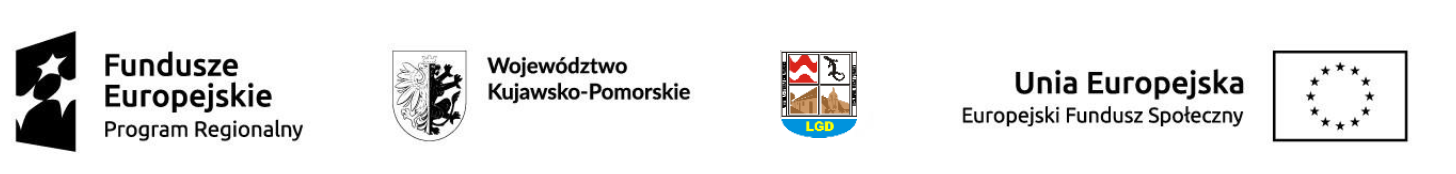  	 	 	 	 	 	 	……………………dnia………............... PEŁNOMOCNICTWO ................................................................................................................................................................(nazwa Grantobiorcy) reprezentowana/y przez:…………………………………………………............................................. (imię i nazwisko osoby uprawnionej do reprezentowania Grantobiorcy) upoważnia  …………………………………………………………………………………………….. (imię i nazwisko osoby upoważnionej do reprezentowania Grantobiorcy)  ………………………………………………………………………………………............................(numer i  seria dowodu osobistego / numer i seria  paszportu)  do……………………………………………………………………………………………………………………........................................................................................................................................... …………..............................................................................................................................................   (szczegółowy opis czynności, do których upoważniona zostaje osoba)  w ramach Wniosku o dofinansowanie projektu *), pt. ………………………………………………………………………………………………………………………. ………………………………………………………………………………………………….............................. ............................... w ramach Umowy o dofinansowanie projektu*), pt. ………………………………………………………………………………………………………… ………………………………………………………………………………………………………… w ramach Regionalnego Programu Operacyjnego Województwa Kujawsko-Pomorskiego na lata 2014- 2020,  Priorytet…………………………………………..…............................................................................ Działanie ……………...………….……..……..………………………………………………………………… …………………………………………………………………………………………………………(pieczęć firmowa, podpis Grantobiorca i osoby uprawnionej do reprezentowania Grantobiorca) *) – niepotrzebne skreślić  